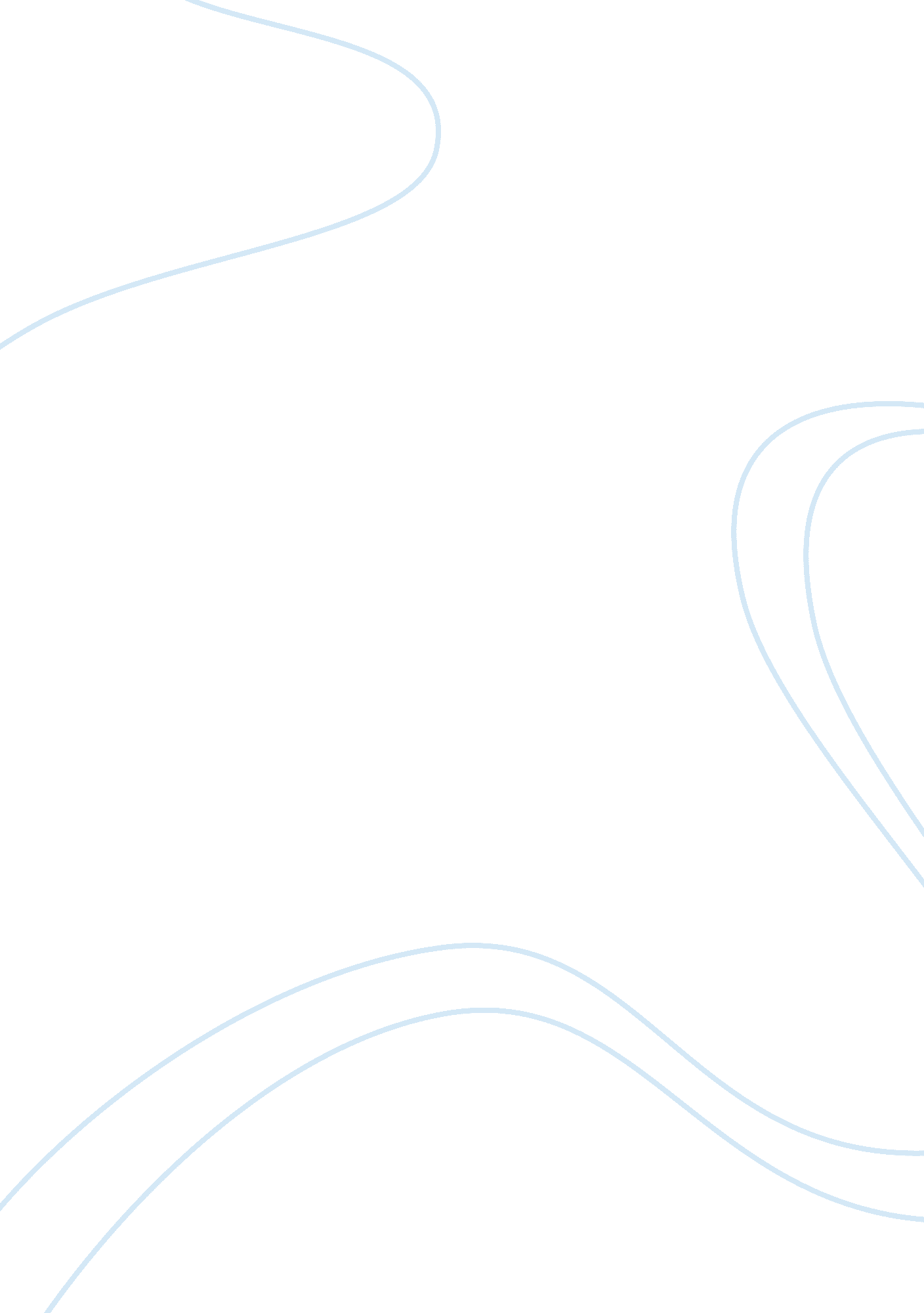 The concept of secular humanismSociology, Identity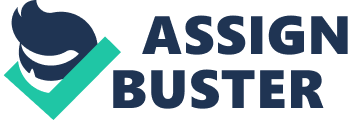 Secular humanism is shown as “ a system of values and beliefs that are critical the values and beliefs of ancient religions.” Humanism has mostly influenced however America thinks because it dominates most cultural, and skilled areas such as; education, literature, the govt, law and also the media. One the opposite hand, Christian religion is outlined as “ the religion, practice, and church order of the Roman church.” each these parties have opposing beliefs towards life’s massive queries and have a distinct outlook on ‘ life. Although Catholics believe God and may be a basic belief, they try to be higher folks as this is often one among their objective functions in life that God desires US all to try to to. this is able to strengthen the standard of the many of the folks round the world. If a lot of folks believed in God like Catholics they’ll feel the urge to try to to omnipotence, creating the globe a higher place, because of the very fact that there’s a larger purpose in life outside of yourself. Catholics have beliefs like believing that God exists, they also believe that God is that the creator of heaven and earth, the visible and invisible, area and time, the start of the primary reason for life and humanity and also the finish. They additionally trust proof through what’s best-known through the human senses ‘ Secular humanists’ believe that human expertise and rational thinking offer the sole supply of each data. Hebrews 11: 1: “ Now religion is that the substance of things hoped for, the proof of things not seen.” Human intelligence is to hunt the presence of God. Catholics notice proof supported religion and reason. ‘ Secular humanists’ base their proof on scientific reasoning and want things to be tested through empirical science. They believe that humans management their own destiny and other people might favor to believe whether or not or not God exists. Lay humanists believe that individuals at a neighborhood of nature that biologically appeared out of nothing. It’s explicit within the initial statement of the apostle’s creed, that may be a prayer that declares the beliefs of the Catholic faith; “ I believe God, the father almighty, creator of heaven and earth…” This clearly shows that Catholics believe that God exists and is foundational to the beliefs of the Church. Opposing to the present belief, lay Humanists denies that God exists and reject the thought of the next power/being that created the universe. The Catholics believe that to live a consummated life continuously we must always trust at intervals the Lord and style his ways that within which whereas the profane humanists settle for their own strength in life due to the actual fact that they are doing not believe a God. Catholics believe merely simply have to be compelled to place God on prime of yourself as they’re doing believe him. Profane humanists puts plenty on prime of God, as they believe that God does not even exist. and system of rules to live by rather than so much better being that has data approach on the far facet all understanding. ‘ Catholics’ believe order to measure a life filled with purpose, you need to have a relationship with Deliverer, and to measure harmonious with each other, serving one another one even as he served North American nation and incontestable to North American nation. Galatians 5: 12 says: “ As for people who are agitated you, I want they’d proceed to emasculate themselves! For you, brothers, were referred to as to freedom; however don’t use your freedom as a chance for the flesh. Rather, serve each other loving.” The love that Deliver Spoke of is that the translation of the Greek word ‘ agape.’ It may be outlined as “ unselfish concern for the welfare of others.” It needs showing heart, benevolence, concern for, team spirit and smart can towards others. Catholics believe that we have a tendency to all ought to unfold this universal like to everybody we have a tendency to acquire contact with: “ In identical manner, let your lightweight shine before others, that they will see your smart deeds and glorify your Father in heaven.” – Matthew 5: 16Secular Humanists believe that the aim of life is to pursue happiness throughout one’s life and believe that the final word live of life’s success is however happy you’re in life. They believe they must pursue happiness by satisfying your moral needsdesires, to try to stuff you need to try to, and to possess the items that you simply need to possess. They believe that there’s no larger image than the act of living a contented life. Compared to the current belief, Catholics believe they must realize their joy within the Lord as Nehemiah 8: 10 states: “ Do not grieve, for the enjoyment of the Lord is your strength.” Also, Catholics believe that you simply should serve each other crazy to search out true happiness and that means in one’s life, instead of putt your own needs before others. Jesus created the new commandments that believers ought to attempt to follow that are consummated in two degrees found in Mark 12: 30-31: “ Love the Lord your God with all of your heart and with all of your soul and with all of your mind and with all of your strength.’ The second is this: ‘ Love your neighbor as yourself.’ there’s no commandment larger than these.” These commandments were created by Hebrew to the believers in order that they’ll do the desire of the daddy and notice true fulfillment and purpose in one’s life. Similarly as life’s main purpose, we’ve got totally different abilities and gifts that God has given United States of America and that we will notice purpose in following them. There are several ways and fields we are able to explore in our life and God is aware of everything that may happen in your life that is sort out before of him. These ways we have a tendency to explore in every season in our life is terribly beneficial to United States of America and that we can notice purpose in it. throughout this we are able to United States of America the most purpose in life that Hebrew modeled to us to search out even a lot of purpose and which means in what we have a tendency to do. In one Corinthians 10: 31 it states “ So whether or not you eat or drink or no matter you are doing, have it off all for the glory of God.” God will use our passions and gifts to glorify himself through you. This will produce purpose during a Catholic’s life as you’re glorifying the father. They believe that each one should strive create it the simplest life potential for ourselves, for others and for the longer term generations to come back on this dying planet. Humanists equally do believe that each one ought to treat others however you would like to be treated, that is comparable to Mark 12: 31. They believe that life is only biological and believe that each one area unit heading towards death, with no life. Humanists believe we tend to decide wrong from right supported human expertise, nature and place their assured in human intellect. The Humanists and Catholics encourage good, positive relations, human dignity, compassion, cooperation and community so as to fulfill life’s purpose to like another and to forestall future destruction for the longer term generations. Profane humanists and Catholics believe that there’s a purpose in life and thus this may cause additional folks to feel consummated and content with life critical somebody that does not have a purpose in life. If additional folks feel content with life there would be less negatively within the world and other people would live happier lives. The planet would be a better place for the long run generations if more folks had one thing to measure for. It says in google wordbook, suffering is outlined as “ the state of undergoing pain, distress, or hardship.” Suffering is physical and mental. Despite the common belief that God causes suffering the church teaches that God doesn’t cause suffering however we have a tendency to as humans have discretion which may bring suffering and hardship in our own lives. Within the Catholic Catechism it states that: “ God in no method, directly or indirectly, the reason for ethical evil.” Despite suffering the Church attracts that means from suffering and believes that smart will take off of it. The Creed states: we have a tendency to believe one God, the Father, the Almighty…For our sake he was crucified underneath Pontius Pilate; he suffered death and was buried.” we have a tendency to acquire salvation through our human suffering and that we participate during this salvation even as Christ did. In a pair of Corinthians 4: 8 it states: “ We area unit afflicted in each method, however not crushed; stuck, however not driven to despair; persecuted, however not forsaken; smitten down, however not destroyed; invariably carrying within the body the death of Good Shepherd, so the lifetime of Good Shepherd can also be manifested in our bodies.” Through suffering we have a tendency to enter into the experiences of Good Shepherd Christ’s suffering that makes North American nation additional Christ like. Beatitudes it is found in Matthew 5: 4 it states; “ blessed area unit people who mourn, for they’ll be comfortable.” Also, prophet shared a parable of ‘ The sensible Samaritan’ that is found in Luke 10: 25-37. These show that through suffering that love and compassion area unit caused. Through suffering Catholics return nearer to God because it says in two Corinthians 1: 9: “ Indeed, we have a tendency to felt we have a tendency to had received the sentence of death. However this happened that we would not have faith in ourselves however on God, World Health Organization raises the dead.” When we have a tendency to area unit weak we draw strength and compassion from God that strengthens one’s relationship with God against if you are doing not suffer as you will not see a desire for God in your life however would reject him. It’s usually in times of suffering once one leans in and depends on God. The Catholic read and also the lay humanist read on which means of suffering area unit quite opposite. Catholics believe there’s nice which means in suffering thanks to the assumption in God and also the suffering in prophet. Whereas humanists haven’t any belief in God and so sees suffering as pointless and hinders actuality purpose in life (happiness). Associate anonymous humanist stated; “ suffering happens from acts of evil, from nature, through our own stupidity or any of the other a thousand reasons. No rationalization required.” They believe there’s no which means for suffering. Variations they agree that suffering is not from a divine being and each believe that it usually happens to innocent folks. They each believe that suffering brings each love and compassion during this world and believe that suffering could be a mystery in life. Secular humanism assumes that we are going to improve our behaviors with time. the matter with this can be that this frame of mind denies that sin exists. This belief suffers from the delusion that humans don’t have a sinful nature: to decide on to try to God’s can or our own. In Genesis three, the autumn of man is introduced once man turns far from God, this can be once sin enters into all of humanity leading to the corruption of our nature. In Romans 8: 3 it states: “ For God has done what the law, weakened by the flesh, couldn’t do. By causation his own Son within the likeness of sinful flesh and for sin, he condemned sin within the flesh.” This shows that Catholics don’t deny that each one humans have a sinful nature and believe that while not the blood of Good Shepherd all would turn at the tip of our life. 